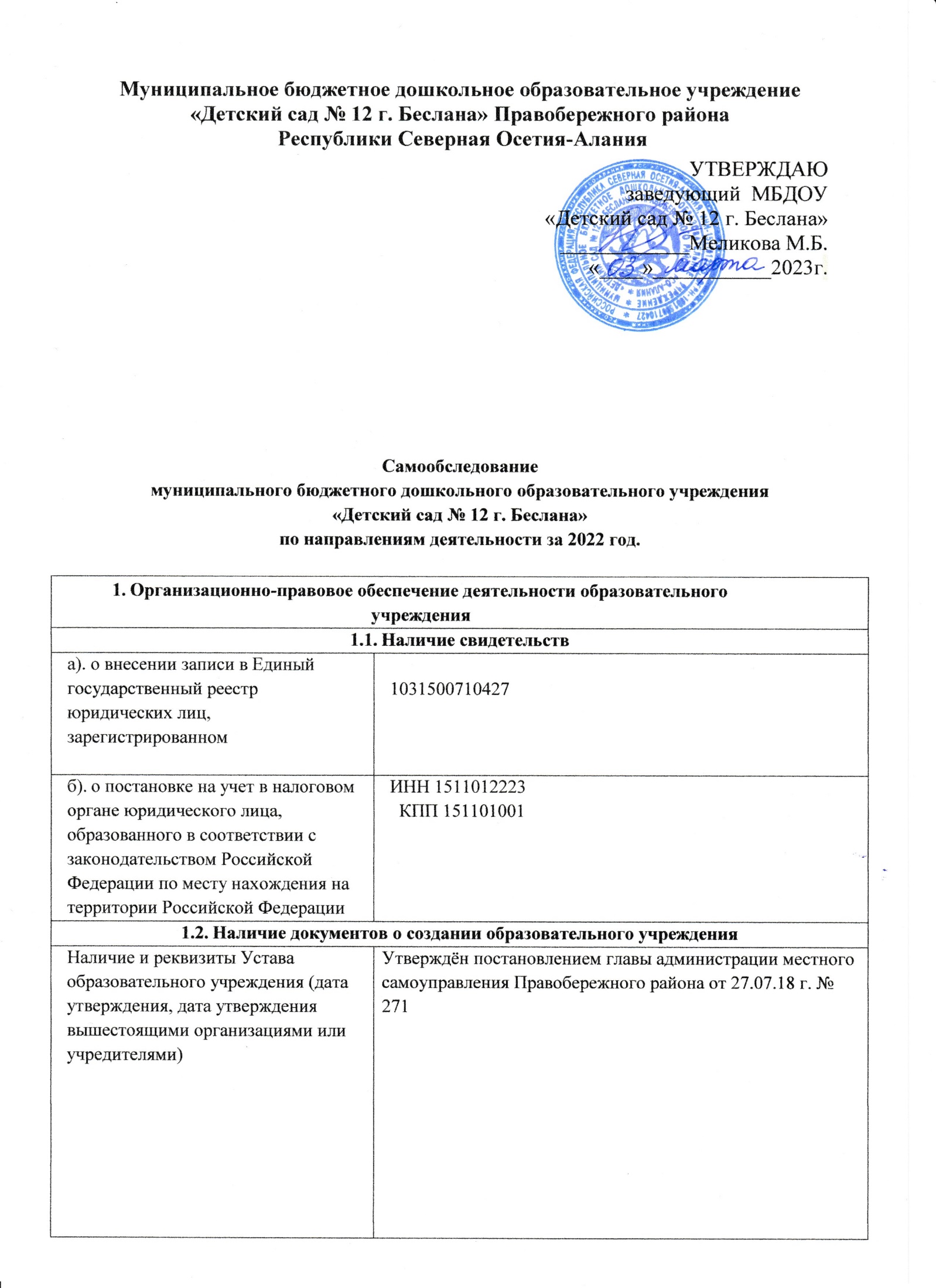 Муниципальное бюджетное дошкольное образовательное учреждение «Детский сад № 12 г. Беслана» Правобережного района Республики Северная Осетия-АланияСамообследованиемуниципального бюджетного дошкольного образовательного учреждения«Детский сад № 12 г. Беслана» по направлениям деятельности за 2022 год.Анализ  показателей указывает на то, что детский сад имеет достаточную инфраструктуру, которая соответствует требованиям   «Санитарно-эпидемиологические требования к устройству, содержанию и организации режима работы дошкольных образовательных организаций» и позволяет реализовывать образовательные программы в полном объеме в соответствии с ФГОС ДО.     Детский сад укомплектован достаточным количеством педагогических и иных работников, которые имеют высокую квалификацию и регулярно проходят повышение квалификации, что обеспечивает результативность образовательной деятельности.ПОКАЗАТЕЛИДЕЯТЕЛЬНОСТИ МБДОУ «Детский сад №12 г. Беслана»,ПОДЛЕЖАЩЕЙ САМООБСЛЕДОВАНИЮУТВЕРЖДАЮ
заведующий  МБДОУ «Детский сад № 12 г. Беслана»
____________Меликова М.Б.«____»___________2023г.1. Организационно-правовое обеспечение деятельности образовательного учреждения1. Организационно-правовое обеспечение деятельности образовательного учреждения1.1. Наличие свидетельств1.1. Наличие свидетельства). о внесении записи в Единыйгосударственный реестр юридических лиц, зарегистрированном1031500710427б). о постановке на учет в налоговом органе юридического лица, образованного в соответствии с законодательством Российской Федерации по месту нахождения на территории Российской ФедерацииИНН 1511012223  КПП 1511010011.2. Наличие документов о создании образовательного учреждения1.2. Наличие документов о создании образовательного учрежденияНаличие и реквизиты Уставаобразовательного учреждения (дата утверждения, дата утверждения вышестоящими организациями или учредителями)Утверждён постановлением главы администрации местного самоуправления Правобережного района от 27.07.18 г. № 2711.3. Нормативно- правовая база и нормативно –правовые акты образовательного учреждения1.3. Нормативно- правовая база и нормативно –правовые акты образовательного учрежденияРуководство дошкольным образовательным учреждением регламентируется нормативно – правовыми и локальными документами.Федеральным законом «Об образовании в РФ».Федеральным законом «Об основных гарантиях прав ребенка Российской Федерации».Конвенцией ООН о правах ребенка.Санитарно - эпидемиологическими правилами и нормативами для ДОУ.-Устав МБДОУ; -Договор об образовании;-Договор между ДОУ и Учредителем;-коллективный договор;-правила внутреннего трудового распорядка;-положения о системе оплаты труда работников;-положение о педагогическом Совете;-положение о родительском комитете;-другие локальные акты, необходимые в части содержания образования, организации образовательного процесса1.4. Перечень лицензий на право ведения образовательной деятельности1.4. Перечень лицензий на право ведения образовательной деятельностиС указанием	реквизитов(действующей).Действующая:Регистрационный № 2390 от 11.07.16г. выдана Министерством Образования и Науки Республики Северная Осетия - АланияСрок действия: бессрочная2. Право владения, использования материально-технической базы2. Право владения, использования материально-технической базы(Собственность, оперативное управление,	 аренда), наличие документов на	 право пользования площадями.	Если оперативное управление – наличие свидетельства о внесении в реестр федерального имущества, закрепленного на праве оперативного управления (с указанием всех реквизитов) и при необходимости выписка из него. Если собственность – свидетельство органа	 по государственной регистрации прав на недвижимое имущество и сделок с ним. Если аренда	 -договор аренды, зарегистрированный в органах юстиции (срок   договора   –   на   срок действия лицензии).Оперативное управлениеСвидетельство о государственной регистрации праваКадастровый номер:15-15-03/175/2011-074от 11.01.2012 г.Регистрационный номер: 15-15-03/175/2011-0752.2. Сведения о наличии зданий и помещений для организации образовательной    деятельности2.2. Сведения о наличии зданий и помещений для организации образовательной    деятельностиЮридический	адрес	и фактический адрес здания	или помещения, их назначение, площадь (кв.). Адрес: РСО- Алания Правобережный район г. Беслана, ул. Ленина, 103, Телефон: (86737) 3-13-76e-mail: mkdou.12b@yandex.ruПлощадь помещений, используемых непосредственно для нужд образовательной организации-923,2 кв. м2.3. Наличие заключений санитарно-эпидемиологической службы и государственнойпротивопожарной службы на имеющиеся в распоряжении образовательного учреждения площади2.3. Наличие заключений санитарно-эпидемиологической службы и государственнойпротивопожарной службы на имеющиеся в распоряжении образовательного учреждения площадиНаименование органа, номер решения,	начало периода действия, окончание периода действия. На арендованные площади – аналогично, именно на данное образовательное учреждение.Управление федеральной службы по защите прав потребителей и благополучия человека по РСО – Алания.Санитарно - эпидемиологическое заключение№ 15.01.09.000.М.000091.03.19 от 14.03.2019г.2.4. Количество:2.4. Количество: Групповых, спален дополнительных помещений для проведения	практических	 или коррекционных занятий, компьютерных	классов,студий, административных	и служебных помещений.В детском саду сформирована материально-техническая база для реализации образовательных программ, жизнеобеспечения и развития детей. В Детском саду оборудованы помещения:-6 групповых помещений;-1 музыкальный зал;-методический кабинет;-медицинский кабинет;-изолятор;-кабинет педагога-психолога;-пищеблок;-кабинет зам. зав. по АХЧ; -кабинет заведующего.При создании предметно-развивающей среды воспитатели учитывают возрастные, индивидуальные особенности детей своей группы. Оборудованы групповые комнаты, включающие игровую, познавательную, обеденную зоны.2.5. Наличие современной информационно-технической базы2.5. Наличие современной информационно-технической базыЛокальные	сети,	выход	в интернет, электронная почта, ТСО.Информационное обеспечение Детского сада включает:-Компьютер – 1;-Интернет – 1;-Электронная почта – 1;-Музыкальный центр – 1;-Ауди магнитолы –3;-проектор – 1;-ламинатор-1;-ноутбук-1;-принтер-3;2.6. Динамика изменений материально-технического состояния образовательногоучреждения  за последние 4 года.2.6. Динамика изменений материально-технического состояния образовательногоучреждения  за последние 4 года.Материально -технического состояния образовательного учреждения     Материально-техническое состояние Детского сада и территории соответствует действующим санитарно-эпидемиологическим требованиям к устройству, содержанию и организации режима работы в дошкольных организациях, правилам пожарной безопасности, требованиям охраны труда.3. Структура образовательного учреждения и система его управления.3. Структура образовательного учреждения и система его управления.3.1. Каково распределение административных обязанностей в педагогическом коллективе.Заведующий осуществляет общее руководство по деятельности управленческого аппарата МБДОУ на основе плана работы, обеспечивает регулирование и коррекцию по всем направлениям деятельности.Старший воспитатель   вместе с заведующим выделяет ближайшие и перспективные цели по развитию форм, методов и средств содержания учебно-воспитательного процесса и их соответствию требованиям ФГОС. Планирует организацию всей методической работы.Старшая медсестра отвечает за проведение медицинской и оздоровительной работы в учреждении. Заместитель заведующего по АХЧ осуществляет хозяйственную и административную деятельность в учрежденииЗам. зав. по безопасности отвечает за безопасность воспитанников и сотрудников3.2. Каковы основные формы координации деятельности аппарата управленияКоординация деятельности аппарата управления строится на основе должностныхобязанностей, мероприятий годового плана при условии тесного взаимодействия со следующими организациями:1. УОФС - нормативное - правовое обеспечение- комплектование - материально - техническое оснащение  2.ОДО -методическая помощь,  - повышение квалификации,   -аттестация3. СОРИПКРО - повышение квалификации, переподготовка4.  Администрация района - участие в общественных мероприятиях5. ПЦРКБ - участие в МПК3.3. Перспективы в структурировании нового или модернизированного дошкольного образовательного учреждения.1.Создание условий пребывания для воспитанников детского сада и повышение качества образовательных программ согласно требованиям ФГОС ДО.2.Предоставление образовательных услуг с учетом родительского запроса.3.Создание условий для пространства детской реализации в соответствии с инновационной деятельностью 3.4. Какова организационная структура системы управления внутри ДОУУправление осуществляется в соответствии с действующим законодательством и уставом ДОУУправление Детским садом строится на принципах единоначалия и коллегиальности. Коллегиальными органами управления являются: управляющий совет, педагогический совет, общее собрание работников. Единоличным исполнительным органом является руководитель – заведующий.Органы управления, действующие в детском саду:1.Заведующий:-Контролирует работу и обеспечивает эффективное взаимодействие структурных подразделений организации,
-утверждает штатное расписание, отчетные документы организации, осуществляет общее руководство Детским садомУправляющий совет: Рассматривает вопросы:-развития образовательной организации;-финансово-хозяйственной деятельности;материально-технического обеспечения3.Педагогический совет:Осуществляет текущее руководство образовательнойдеятельностью детского сада, в том числе рассматриваетвопросы:-развития образовательных услуг;-регламентации образовательных отношений;-разработки образовательных программ;-выбора учебной литературы, учебных пособий, средств обучения и воспитания;-материально-технического обеспечения образовательного процесса;-аттестации, повышении квалификации педагогических работников;-координации деятельности методических объединений и т д.4.Общее собрание работников:Реализует право работников участвовать в управленииобразовательной организацией, в том числе:-участвовать в разработке и принятии коллективного договора, Правил трудового распорядка, изменений и дополнений к ним;-принимать локальные акты, которые регламентируют деятельность образовательной организации и связаны с правами и обязанностями работников;-разрешать конфликтные ситуации между работниками и администрацией образовательной организации;-вносить предложения по корректировке плана мероприятий организации, совершенствованию ее работы и развитию материальной базы.Структура и система управления соответствуют специфике деятельности детского сада. По итогам 2022 года система управления детского сада оценивается как эффективная, позволяющая учесть мнение работников и всех участников образовательных отношений. В следующем году изменение системы управления не планируется.4. Контингент воспитанников дошкольного образовательного учреждения4. Контингент воспитанников дошкольного образовательного учреждения4.1. Общая численность воспитанников 2022- 2023г. – 105 чел.4.2. Наличие и комплектование групп согласно лицензионному нормативуСогласно требованиям СаН ПиН4.2. Наличие и комплектование групп согласно лицензионному нормативуСогласно требованиям, СП 2.4.3648-204.3. Сохранение контингента воспитанников(Провести анализ движения воспитанников за 3 учебных года, определить тенденции движения воспитанников и причины их выбытия).Комплектование ДОУ производится в соответствии с локальным актом УОФС.Движение детей производится в соответствии с возрастом воспитанников в каждую возрастную группу.За 3 предыдущих года выбыли дети, в связи с уходом в школу, уменьшилось количество воспитанников в связи с пандемией.5. Результативность образовательной деятельности.5. Результативность образовательной деятельности.5.1 Работа по подготовки детей к школе (итоги самообследования дошкольного образовательного учреждения).Учитель - логопед – осуществляют коррекционную работу. Работа логопеда строится с использованием индивидуальных занятий с детьми. Речь детей, выпущенных в школу, соответствует возрастной норме.Педагог-психолог осуществляет работу по направлениям:-Групповая и индивидуальная диагностическая работа;-Психокоррекционная, развивающая и профилактическая работа;-Индивидуальная консультативная работа с педагогами и родителями воспитанников;-Работа с детьми с повышенной мотивацией.5.2. Взаимодействие ДОУ с другимиорганизациями.УОФС АМС, ПЦРКБ, ГБОУ СОШ №8,Кафедра ЮНЕСКО в СОГПИ, Кафедра ЮНЕСКО Международной педагогической академии дошкольного образования, СОРИПКРО, ГБОУ СОШ №8, ГБОУ СОШ №1,  г. Беслана,  ДОУ Правобережного района, Музыкальная школа, Районный совет ветеранов войны, труда, вооруженных сил и правоохранительных органов г. Беслана,  Пожарная часть №6, Отдел ГИБДД отдела МВД Российской Федерации по Правобережному району,  Национальный государственный театр оперы и балета Республики Северная Осетия – Алания. Дигорский драматический театр, Спортивно-оздоровительный комплекс г. Беслана. ФОК им. Б. Кудухова. «Ирдин»5.3. Участия в конкурсах, соревнованиях, смотрах.Педагоги приняли участие:- региональный конкурс исследовательских работ- диплом 2 степени;- большой этнографический диктант (100 баллов)Онлайн-акция «Хетагуровский диктант»-муниципальный конкурс «Память поколений» -  муниципальный конкурс «Лучший коллективный договор» -1 место- муниципальный конкурс «Шахматно-шашечный турнир» - педагогические конкурс «Успешные практики в образовании» - 1 место-муниципальный конкурс «Осенние дефиле»- всероссийский конкурс МПАДО «Образовательное событие»Воспитанники  ДОУ приняли участие в районных мероприятиях;-  муниципальный конкурс «Иры фидан» -1 место-муниципальный конкурс «Осенние дефиле»- призер- конкурс журнала «Ногдзау» - победитель- региональный конкурс «Я рисую чистый мир»- всероссийский конкурс «Язык предков» - победитель- муниципальный конкурс «Новогодняя игрушка» -2 место- муниципальный конкурс «Ма Ирыстон»-  муниципальный конкурс «Цветок дружбы»-международный фестиваль «Берега дружбы» - лауреат 2 степени-  муниципальная квест-игра «В поисках сокровищ» -1 местоПриняли участие в онлайн-акциях и конкурсах, рекомендованных УОФС АМС5.4. Охрана и укрепление здоровьяДеятельность нашего дошкольного учреждения по сохранению жизни и здоровья детей содержит 7 основных направлений:
• Организация санитарно-эпидемиологического режима и создание педагогического охранительного режима жизнедеятельности детей.
• Организация питания детей.
• Обеспечение психологической безопасности детей во время пребывания их в МБДОУ.
• Организация лечебно-профилактической работы.
• Организация физкультурно-оздоровительной работы.
• Формирование у детей осознанного отношения к своему здоровью, охране и безопасности своей жизни.
• Безопасное и комфортное пребывание воспитанников.   Организация санитарно-эпидемиологического режима и создание гигиенических условий жизнедеятельности детей осуществляется через контроль за обеспечением надлежащих гигиенических условий в соответствии с требованиями СанПиН, прежде всего – это организация режима пребывания ребенка в дошкольном учреждении, необходимости удовлетворения потребности ребенка в двигательной активности, отдыхе. В соответствии с этими критериями составляется расписание занятий. При составлении расписания учитываются требования к общей деятельности организованных видов деятельности, к распределению нагрузки в течение дня и в течение недели, к достаточной продолжительности пребывания детей на свежем воздухе, к смене видов деятельности в течение дня.6. Содержание образовательной деятельности.6. Содержание образовательной деятельности.6.1Содержание образовательного процессаОбразовательная деятельность в Детском саду организована в соответствии с -Федеральным законом от 29.12.2012 № 273-ФЗ  «Об образовании в Российской Федерации», 
-ФГОС дошкольного образования, -  «Санитарно-эпидемиологические требования к устройству, содержанию и организации режима работы дошкольных образовательных организаций».Образовательная деятельность ведется на основании утвержденной основной образовательной программы дошкольного образования, которая составлена в соответствии с ФГОС дошкольного образования, с учетом примерной образовательной программы дошкольного образования, санитарно-эпидемиологическими правилами и нормативами, с учетом недельной нагрузки.МБДОУ «Детский сад № 12 г. Беслана» работает по инновационной программе, утвержденной Министерством Образования РФ. «От рождения до школы» под ред. Н.Е. Вераксы, Т.С. Комаровой, Э.М. Дорофеевой.Программы скоординированы так, чтобы полностью обеспечить целостность педагогического процесса.  В своей работе коллектив опирается на «Образовательную программу», которая способствует совершенствованию образовательной деятельности учреждения.  В план включены пять направлений, обеспечивающие познавательное, речевое, социально-коммуникативное, художественно-эстетическое и физическое развитие детей.Реализация плана предполагает учет принципа интеграции всех направлений в соответствии с возрастными возможностями и особенностями воспитанников.6.2. Принципы составления Годового плана.Годовой	план	разработан	основеТребований ФГОС и СП 2.4.3648-206.3. Принципы составления расписания занятий узких специалистов.Расписание непосредственно образовательнойдеятельности	соответствует	требованиямСП 2.4.3648-20Дополнительное	образование	в	учреждении отсутствует.Учебной перегрузки нет.6.3 Сбалансированность расписанияс точки зрения представленности в нем НОД, обеспечивающих смену характера деятельности воспитанников.Сбалансировано в	соответствии	с основами физиологии и дошкольной гигиены согласно требованиям СП 2.4.3648-206.4 Наличие новых педагогическихтехнологий и форм обучения, применяемых в работе с дошкольниками-технология проектная деятельность; -игровые технологии;-личностно-ориентированные технологии; -технология опытно – экспериментальная деятельность;-Коррекционные технологии;-ИКТ технологи.6.5 Обеспечение психологической икоррекционной поддержки воспитанников.В учреждении имеется:-учитель-логопед;-педагог-психолог;-руководитель физического воспитания;6.6 Направления реализацииповышенного уровня подготовки кадров   Курсы  повышения квалификации  в 2022 году прошли педагогические работники в соответствии с планом.6.7. Формы и методы работы с одаренными детьми.-Индивидуальная работа специалистов и педагогов.-Участие детей в конкурсах, выставках разного уровня.6.8. Воспитательная работа Детский сад реализует рабочую программу воспитания и календарный план воспитательной работы, которые являются частью основной образовательной программы дошкольного образования.  За период реализации программы воспитания родители выражают удовлетворенность воспитательным процессом в Детском саду, что отразилось на результатах анкетирования. Вместе с тем, родители высказали пожелания по введению мероприятий в календарный план воспитательной работы в календарный план воспитательной работы.      Чтобы выбрать стратегию воспитательной работы, в 2022 году проводился анализ состава семей воспитанников.Воспитательная работа строится с учетом индивидуальных особенностей детей, с использованием разнообразных форм и методов, в тесной взаимосвязи воспитателей, специалистов и родителей. Детям из неполных семей уделяется большее внимание в первые месяцы после зачисления в Детский сад.7.Методическая и научно-исследовательская деятельность.7.Методическая и научно-исследовательская деятельность.7.1 Наличие в образовательномучреждении экспериментальных площадок.-Инновационная проектная площадка кафедры ЮНЕСКО Международной педагогической академии дошкольного образования по теме: "Организация социального партнерства ДОО с учреждениями социума для успешной социализации детей дошкольного возраста"-Проект "Основы финансовой грамотности дошкольников"-С 1 сентября 2018г. в соответствии с приказом Министерства образования и науки РСО-Алания наш детский сад стал участником реализации полилингвальной (русско-осетинской) модели поликультурного образования в ДО.7.2 Полнота реализации планов ипрограмм инновационной деятельности за 3 последних года.Целью методической работы в МБДОУ является:-Повышение качества воспитательно-образовательного процесса в соответствии с современными тенденциями;-Развитие творческой индивидуальности, профессионального мастерства педагогов.Функциональная деятельность методической службы выстроена по четырем основным направлениям: -Аналитическая деятельность,-Информационная деятельность,-Организационно-методическая деятельность,-Консультационная деятельность.Задачи методической работы:1.Диагностика состояния методического обеспечения и качества воспитательно -образовательного процесса в ДОУ.2.Повышение уровня воспитательно-образовательной работы и ее конкретных результатов.3.Повышениепрофессиональной ориентированности педагогов в новейших технологиях, лично-ориентированных и индивидуализированных подходах, необходимых для качественной организации педагогического процесса в дошкольном учреждении.4.Развитие у педагогов потребности в профессиональном росте, в творческой самореализации путем включения каждого педагога в исследовательскую деятельность.5.Обобщение и распространение результативности педагогического опыта.6.Обеспечение взаимодействия ДОУ с семьей и социумом для полноценного развития дошкольников. Обязательными в системе методической работы с кадрами в ДОУ являются: -семинары;-семинары-практикумы;-мастер-классы; -педагогические тренинги; -практические занятия, направленные на решение наиболее актуальных проблем воспитания и обучения детей дошкольного возраста, конкурсы,  -аукцион педагогических идей; -просмотры открытых занятий и др. Педагоги детского сада являются активными участниками семинаров на муниципальном уровне.7.3 Обеспечение индивидуальной работы с молодыми педагогамиВ учреждение осуществляется работа с начинающими педагогами в рамках наставничества. 8. Кадровое обеспечение.8. Кадровое обеспечение.8.1. Укомплектованность дошкольного образовательного учреждения педагогамисогласно штатному расписанию     Для обеспечения полноценного образовательного процесса в рамках основной программы в детском саду сформирован квалифицированный коллектив педагогов.Образовательный уровень педагогов:Высшее профессиональное педагогическое образование 53%;Среднее профессиональное педагогическое образование- 47%Категорийный уровень педагоговВысшая категория — 3
Первая категорий —12
Возрастной состав педагогов1.До  30  лет -6%
2.От 30 до 55 лет -72%
3.От 55 и выше -22%Классификация педагогов по стажу работы1.до 5 лет — 6%
2.от 30 лет -35%
Квалификация педагогических работников соответствует квалификационным характеристикам, установленным в "Квалификационных характеристиках должностей работников образования", соблюдены требования к кадровым условиям реализации Программы в соответствии с ФГОС ДО. Необходимо повышать уровень квалификации посредством аттестации на высшую категорию.9. Социально-бытовое обеспечение воспитанников, сотрудников.9. Социально-бытовое обеспечение воспитанников, сотрудников.9.1 Медицинское обслуживание Медицинское обслуживание в учреждении осуществляется в соответствии с договором ГБУЗ «Правобережная центральная клиническая больница»Медицинское обслуживание воспитанников дошкольного образовательного учреждения обеспечивает медицинский персонал, для работы которого Учреждение предоставляет помещение с необходимыми условиями.    В детском саду имеется медицинский блок, который по составу помещений и их площади соответствует санитарным правилам. Сюда входит: медицинский кабинет,изолятор.Медицинский кабинет оснащен всем необходимым оборудованием:Основным источником сведений о состоянии здоровья воспитанников служат результаты обязательных медицинских осмотров.  Медицинский персонал наряду с администрацией и педагогическим персоналом Учреждения несет ответственность за проведение лечебно-профилактических мероприятий, соблюдение санитарно-гигиенических норм, режима и качество питания воспитанников.         Проводится профилактика гриппа и ОРВИ.  Под руководством медицинского работника проводится физкультурно-оздоровительная работаОрганизация питания воспитанников в дошкольном образовательном учреждении      В дошкольном образовательном учреждении  организовано 4-х разовое  питание детей на основании примерного 10 дневного меню        В соответствии с требованиями   СаН ПиН интервал между приёмами пищи не превышает 4 часов во всех возрастных группах.
         Питание детей организовано с учётом следующих принципов:выполнение режима питания; калорийность питания, ежедневное соблюдение норм потребления продуктов; гигиена приёма пищи; индивидуальный подход к детям во время питания; правильность расстановки мебели.         Ежедневно для контроля за организацией в соответствии с требованиями санитарных правил качественного и безопасного горячего питания воспитанников в ДОУ проводится бракераж и делается запись в журнале бракеража готовой продукции.Оценку качества готовых блюд, кулинарного изделия осуществляет бракеражная комиссия. Выдача готовой пищи осуществляется только после проведения данного контроля.Содержание и качество подготовки воспитанниковВ течение года проводилась планомерная работа по освоению детьми образовательной программы дошкольного образования во всех возрастных группах.В целях обеспечения комплексного подхода к оценке результатов Основной общеобразовательной программы проведен анализ освоения воспитанниками программы по образовательным областям. Анализ результатов показал, что уровень овладения детьми необходимыми знаниями, навыками и умениями, соответствует возрасту. Развитие ключевых компетентностей дошкольников соответствует норме. Качество усвоения воспитанниками программного материала составляет 87%. Хорошие результаты достигнуты благодаря использованию в работе методов, способствующих развитию самостоятельности, познавательных интересов детей, создание проблемно-поисковых ситуаций и обогащению предметно-развивающей среды. Опираясь на результаты диагностики, можно сказать, что программа освоена с учетом возрастных требований.В МБДОУ организована образовательная деятельность в соответствии основными нормативными документами федерального, регионального и муниципального уровня, что определяет его стабильное функционирование, взаимосвязь всех структурных подразделений, вовлеченность всех сотрудников и родителей в воспитательно-образовательный процесс. Основная общеобразовательная программа дошкольного образования МБДОУ реализуется в полном объеме. Анализ освоения воспитанниками программного материала показывает стабильную и позитивную динамику по основным направлениям развития.N п/пПоказателиЕдиница измерения1.Образовательная деятельность1.1Общая численность воспитанников, осваивающих образовательную программу дошкольного образования, в том числе:1051.1.1В режиме полного дня (8 - 12 часов)1051.1.2В режиме кратковременного пребывания (3 - 5 часов)-1.1.3В семейной дошкольной группе-1.1.4В форме семейного образования с психолого-педагогическим сопровождением на базе дошкольной образовательной организации-1.2Общая численность воспитанников в возрасте до 3 лет-1.3Общая численность воспитанников в возрасте от 3 до 8 лет-1.4Численность/удельный вес численности воспитанников в общей численности воспитанников, получающих услуги присмотра и ухода:105/100 /%1.4.1В режиме полного дня (8 - 12 часов)105/100 %1.4.2В режиме продленного дня (12 - 14 часов)-1.4.3В режиме круглосуточного пребывания-1.5Численность/удельный вес численности воспитанников с ограниченными возможностями здоровья в общей численности воспитанников, получающих услуги:-1.5.1По коррекции недостатков в физическом и (или) психическом развитии-1.5.2По освоению образовательной программы дошкольного образования-1.5.3По присмотру и уходу-1.6Средний показатель пропущенных дней при посещении дошкольной образовательной организации по болезни на одного воспитанника20 дней1.7Общая численность педагогических работников, в том числе:151.7.1Численность/удельный вес численности педагогических работников, имеющих высшее образование9 человек60%1.7.2Численность/удельный вес численности педагогических работников, имеющих высшее образование педагогической направленности (профиля)9 человек60%1.7.3Численность/удельный вес численности педагогических работников, имеющих среднее профессиональное образование6 человек40%1.7.4Численность/удельный вес численности педагогических работников, имеющих среднее профессиональное образование педагогической направленности (профиля)6 человек40%1.8Численность/удельный вес численности педагогических работников, которым по результатам аттестации присвоена квалификационная категория, в общей численности педагогических работников, в том числе:16 человек100%1.8.1Высшая3 человека 20 %1.8.2Первая12 человек80%1.9Численность/удельный вес численности педагогических работников в общей численности педагогических работников, педагогический стаж работы которых составляет:человек/%1.9.1До 5 лет1 человек7%1.9.2Свыше 30 лет6 человек40%1.10Численность/удельный вес численности педагогических работников в общей численности педагогических работников в возрасте до 30 лет1человек7%1.11Численность/удельный вес численности педагогических работников в общей численности педагогических работников в возрасте от 55 лет4 человека27%1.12Численность/удельный вес численности педагогических и административно-хозяйственных работников, прошедших за последние 5 лет повышение квалификации/профессиональную переподготовку по профилю педагогической деятельности или иной осуществляемой в образовательной организации деятельности, в общей численности педагогических и административно-хозяйственных работников18 человек100%1.13Численность/удельный вес численности педагогических и административно-хозяйственных работников, прошедших повышение квалификации по применению в образовательном процессе федеральных государственных образовательных стандартов в общей численности педагогических и административно-хозяйственных работников18 человек100%1.14Соотношение "педагогический работник/воспитанник" в дошкольной образовательной организации1/71.15Наличие в образовательной организации следующих педагогических работников:1.15.1Музыкального руководителяда1.15.2Инструктора по физической культуреда1.15.3Учителя-логопедада1.15.4Логопеданет1.15.5Учителя-дефектологанет1.15.6Педагога-психологада2.Инфраструктура2.1Общая площадь помещений, в которых осуществляется образовательная деятельность, в расчете на одного воспитанника2,2 кв. м2.2Площадь помещений для организации дополнительных видов деятельности воспитанников85,8 кв. м2.3Наличие физкультурного заласовмещен2.4Наличие музыкального залада2.5Наличие прогулочных площадок, обеспечивающих физическую активность и разнообразную игровую деятельность воспитанников на прогулкеда